Zloženie konferencie Slovenského bridžového zväzu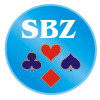 konanej dňa 30.septembra 2017 v Popradev Poprade, 30. 9. 2017Skontrolovali členovia mandátovej komisie:	................................................	Vojtech Belčák	................................................	Ľudovít Faltus	................................................	Peter Horameno a priezviskotrvalý pobytdelegát zana základeVojtech BelčákKošiceKošický bridžový klublist KBK odoslaný dňa 22.9.2017Kristína GregováKošiceKošický bridžový klublist KBK odoslaný dňa 22.9.2017Mirko HorňákKošiceKošický bridžový klublist KBK odoslaný dňa 22.9.2017Katka HorňákováKošiceKošický bridžový klublist KBK odoslaný dňa 22.9.2017Eva LovíškováKošiceKošický bridžový klublist KBK odoslaný dňa 22.9.2017Miroslav PloščicaKošiceKošický bridžový klublist KBK odoslaný dňa 22.9.2017Branislav ŠikraMichalovceKošický bridžový klublist KBK odoslaný dňa 22.9.2017Dušan ŠtevákSmolníkKošický bridžový klublist KBK odoslaný dňa 22.9.2017Vladimír VancákNižný čajKošický bridžový klublist KBK odoslaný dňa 22.9.2017Eduard VeleckýNové ZámkyKošický bridžový klublist KBK odoslaný dňa 22.9.2017Martin VodičkaKošiceKošický bridžový klublist KBK odoslaný dňa 22.9.2017Viera NovákováKošiceKošický bridžový klub - náhradníklist KBK odoslaný dňa 22.9.2017Tomáš PavlíkKošiceKošický bridžový klub - náhradníklist KBK odoslaný dňa 22.9.2017Ľudovít FaltusMichalovceBridžový klub NBH-Palma MIpredložené potvrdenie NBH+ o menovaní delegátovMichal JanočkoUžhorodBridžový klub NBH-Palma MIpredložené potvrdenie NBH+ o menovaní delegátovPeter LacaMichalovceBridžový klub NBH-Palma MIpredložené potvrdenie NBH+ o menovaní delegátovIvan SásMichalovceBridžový klub NBH-Palma MIpredložené potvrdenie NBH+ o menovaní delegátovMichal ŠikraMichalovceBridžový klub NBH-Palma MIpredložené potvrdenie NBH+ o menovaní delegátovMilan KrajčoBratislavaBridžový klub TopoľčanyPeter HoraStráňavyŽilinský bridžový klubpredložené potvrdenie ŽBKJuraj SlabeyciusŽilinaŽilinský bridžový klubpredložené potvrdenie ŽBKPavel MokráňBratislavaza členov bez klubovej príslušnostipredložené potvrdenieAnatol FilipPrahaza členov bez klubovej príslušnostipredložené potvrdenie